Администрация Дзержинского районаКрасноярского краяПОСТАНОВЛЕНИЕс. Дзержинское28.01.2022											№ 43-пО внесении  изменений в постановление администрации Дзержинского района № 743-п от 25.11.2021 года « Об утверждении административного регламента  по исполнению муниципальной услуги «Выдача разрешения на ввод объекта в эксплуатацию»В соответствии с Федеральным законом от 27.07.2010 № 210–ФЗ «Об организации предоставления государственных и муниципальных услуг, в целях обеспечения доступа граждан и юридических лиц к достоверной информации о муниципальных  услугах, руководствуясь ст. 19 Устава района, ПОСТАНОВЛЯЮ:1. Внести следующие изменения в постановление администрации Дзержинского района  № 743-п от 25.11.2021 года « Об утверждении административного регламента по исполнению муниципальной услуги  « Выдача разрешения на ввод объекта в эксплуатацию »:1.1. В подпункте 5 пункта 2.10 Административного регламента  слова  « настоящего Кодекса»  заменить словами  «  Градостроительного кодекса РФ» 1.2. Добавить во второй абзац подпункта 2  пункта 3.3 после словосочетания  « трех дней»  словосочетание «со дня принятия заявления и документов».1.3. Добавить в подпункт 9 пункта 3.3 после словосочетания  « три рабочих дня »  словосочетание «со дня принятия заявления и документов».1.4. Добавить в подпункт 4 пункта 3.4 после словосочетания  « один рабочий день  »  словосочетание «со дня  подписания разрешения на ввод объекта в эксплуатацию либо отказа в выдаче разрешения на ввод объекта в эксплуатацию ».2. Постановление вступает в силу в день, следующий за днем его официального опубликования в  районной газете «Дзержинец».3. Разместить настоящее постановление на официальном сайте администрации  Дзержинского района,  в сети Интернет в установленный срок.4. Контроль за исполнением настоящего Постановления оставляю за собой.Глава Дзержинского района						В.Н. Дергунов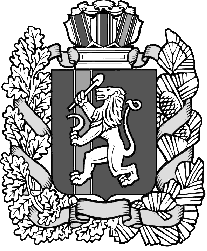 